COLEGIO FERNANDO DE ARAGÓNENSEÑANZA MEDIA                                              PRUEBA DE AVANCE 1° MEDIOClassroom 6NOMBRE…………………………………………………….…   CURSO 1°………. FECHA:   05 al 09  /10/20PUNTAJE: 20 PUNTOS (nivel de exigencia 50 %)Lee el siguiente texto y responde las preguntas 1 a 6Texto 1EL MAGIVIRUS (CUENTO)El magivirus fue el primer virus mágico que existió. Era un encantamiento que iba pasando de persona a persona, y bastaba con que dos hombres, mujeres, niños o ancianos se tocasen, para que el virus cambiara de uno a otro. Los efectos de este hechizo cambiaban dependiendo del enfermo, pero solían ser pequeñas desgracias mágicas, como quedarse calvo de repente, estornudar cubitos de hielo, llorar por los pies o tener las manos tan pegajosas que era imposible soltar nada que se hubiera agarrado.
Como no todo el mundo tocaba a otras personas con la misma frecuencia, resultó que algunos pasaron la mágica enfermedad de forma muy suave, pero otros, aquellos que menos contacto tenían con otras personas, llegaron a estar verdaderamente graves, sobre todo cuando pasaban más de 3 días con el virus.
Por supuesto, nadie pensaba que esas pequeñas desgracias fueran provocadas por un virus, y echaban las culpas a algún duende travieso o una bruja viajera. Sólo el doctor Toymu Malo, el médico del lugar comenzó a sospechar algo después de haber sufrido él mismo la enfermedad más de veinte veces, casi siempre tras alguna de sus visitas. De modo que empezó a hacer pruebas con sus pacientes y consigo mismo, y en unos pocos días ya estaba seguro de saber cómo se transmitía la enfermedad.
El doctor reunió a todo el pueblo y les comentó que su enfermedad duraría tan poquito tiempo como tardaran en tocar a otra persona. Y así, el pueblo se convirtió en la capital mundial del “pilla-pilla” el famoso juego en que uno corre tras los demás, y cuando toca a alguien dice “tú la llevas”. Hasta los más vejetes jugaban, y la salud de todos los del pueblo mejoró tantísimo con aquel deporte, que el doctor recibió muchos premios y medallas.
Lo más gracioso es que, aunque todo sigue igual, hace ya muchísimo tiempo que el magivirus cambió de pueblo sin que nadie se diera cuenta. Se lo llevó un señor que estaba de visita, cuando tropezó con él un niño “contagiado” que corría tras otros niños.
Al regresar a su pueblo la historia fue un poco distinta, y en lugar del pilla-pilla, se convirtió en la capital mundial de los abrazos: abrazo viene y abrazo va, todo el que pasaba por allí recibía un fuerte abrazo y la mágica enfermedad. Por eso mismo el virus tampoco tardó mucho tiempo en cambiar de pueblo otra vez. Y en el lugar al que fue, la gente terminó besándose a todas horas.Y así, uno tras otro, el magivirus fue cambiando los hábitos de todos los lugares por los que pasaba, convirtiéndolos en sitios más divertidos y amistosos, donde la gente se sentía mucho más cercana. Y es tal el efecto, que a nadie le importa si el virus sigue allí o si se ha ido, porque todos están encantados con el cambio.
Autor: Pedro Pablo Sacristán¿Qué tipo de texto es?Mito.Novela.Cuento.FábulaLeyenda.       2. ¿De qué se trata la historia?La importancia de mantenerse alejado de los demás.Conocer todos los mecanismos para permanecer sanos.La necesidad de reconocer todos los síntomas de una enfermedad.Compartir y demostrar amistad es un hábito que no se puede perder.Siempre debe existir un especialista que cuide la salud de las personas.¿Cómo se podía evitar el virus?No tocando a otros.Evitando a los niños o ancianos.Aislándose de cualquier contacto.A través de actos donde hubiese contacto.Mudarse a otro pueblo muy lejano.¿Qué efectos tuvo en las personas la cura del virus?Vivieron más tranquilos y sin preocupaciones.Aprendieron a convivir con él sin importar las consecuencias.Premiar a doctor Toymu Malo en todos los pueblos cercanos.Cambiaron sus hábitos de convivencia siendo mucho más cercanos.Las personas se despreocuparon de sus responsabilidades por ser felices.¿Qué idea representa mejor el título del texto?El virus de la soledad.El virus del juego.Una historia fantástica. La magia de la amistad.El virus desconocido e irreal.Finalmente, ¿Qué pasa con el virus?Buscan ayuda de una bruja.Las personas luchan contra él. Buscan juegos de contacto para atacarlo.Son engañados por el doctor Toymu Malo.Todos se contagian de amistad y felicidad.Lee el siguiente texto y responde las preguntas 7 a 11Texto 2EL VALOR DE LA AMISTAD ISIDRO ASENSIOISIDRO ASENSIO 01/08/2004La amistad es un campo en el que plantamos con amor y cosechamos con agradecimiento. Es mesa y hogar a los que se va con hambre, buscando con sed la paz. Se la busca, no para matar las horas, sino para vivirlas.Decimos en lenguaje coloquial quien tiene un amigo tiene un tesoro. Lacordaire hablando de la amistad decía que era el más perfecto de los sentimientos del hombre, pues es el más libre, el más puro y el más profundo.El Diccionario de la Real Academia Española dice ser afecto personal, puro y desinteresado, ordinariamente recíproco, que nace y se fortalece con el trato.No hay valor más cantado por los poetas que la amistad. Es el motor del mundo. El buen amigo te acepta como eres y te aprecia por ti mismo. Está junto a ti cuando lo necesitas. Respeta tu forma de pensar y te valora siempre. Es tu amigo, aunque todos te abandonen. Jamás te traiciona ni habla mal de ti a tus espaldas. No es posesivo, te deja ser tú y ejercer tu libertad. Es capaz tanto de perdonarte como de pedirte perdón. Sabe guardar secretos y es sincero contigo. Te dice los defectos con tacto y cariño. No es envidioso de tus éxitos. Al contrario, se alegra de tus éxitos como si fueran propios.*Licenciado en Filosofía¿Qué tipo de texto acabas de leer?Noticia.ReportajeDefinición Comentario.Anécdota. ¿Qué diferencia existe entre los tres primeros párrafos y el resto del texto?Se da la opinión de emisor del texto, para luego ejemplificar.Primero se plantea lo particular para continuar con lo general. Primero se presenta lo subjetivo y más tarde lo subjetivo.Se entregan sugerencias de la amistad y luego de los amigos.Primero concepto “amistad" y luego Características de un amigo.¿Qué quiere decir el emisor en la siguiente expresión?Los amigos acompañan siempre.La amistad es parte del diario vivir.La amistad es una necesidad de toda persona.Los amigos son para para compartir cada momento.La amistad sirve para no aburrirse, es algo pasajero. ¿Qué se entiende en el último párrafo?A, un amigo es una persona incondicional.B. Hay que buscar muy bien a los amigos.C. Entre amigos no debe haber secretos, ni envidias.D. Un amigo es sincero, leal y respetuoso de quién eres. E. Un amigo que quiere que cambies no es tu amigo.¿Cuál es la intención del emisor?No podemos vivir sin amigos.Criticar el concepto de amistad.Diferenciar entre amistad y amigo.Contar su experiencia con los amigos.Aconsejar al momento de elegir amigos.Lee el siguiente texto y responde las preguntas 12 a 16Texto 3LA AMISTADDesde pequeños las personas necesitamos otro punto de apoyo fuera del entorno familiar, a causa de esto vamos creando vínculos con ciertas personas y con el tiempo estos lazos se van haciendo más fuertes hasta llegar a que la amistad pueda traspasar cualquier frontera. Esta se basa en el respeto, confianza y el apoyo. Para mí la amistad es uno de los valores más importantes que tiene el ser humano y por ello creo que esta se tiene que cuidar mucho y no hay que perderla por cualquier tontería.Los amigos de verdad en todo momento te darán su apoyo y en los momentos difíciles serán de las pocas personas que te entiendan en los temas más comprometidos. Pero no hay que olvidar que antes de querer un amigo hay que saber serlo. La verdad es que hoy en día la gente prefiere muchos amigos que después decepcionan, en vez de 2 o 3 que se alegren de tu felicidad y estén siempre contigo, y todo esto por el simple hecho de ser popular. Esto es algo triste ya que con estos hechos se está perdiendo el término 'amistad'. A pesar de todo la gente que cree tener muchos amigos, siempre le serán fieles los mismos. Con los amigos descubres cosas de la vida que no se pueden descubrir con nadie más. Sobre todo, hay que valorar las amistades verdaderas, con las que puedes ser tú mismo sin temor a ninguna crítica o ningún comentario, esas personas, las que no te juzgan por nada y menos a las espaldas, son las que te quieren y a las que tienes que querer en tu vida. Amigos, son aquellos que están presentes casi siempre en los buenos momentos, pero sobre todo en los malos. Porque con los amigos, las locuras de hoy se convierten en los recuerdos de mañana.En conclusión, como bien dijo Sócrates “Amigo es no solo quien perdona un error, sino también quien ayuda a que no vuelvas a cometerlo'' y por eso me siento muy orgullosa de los amigos que tengo.Publicat fa 3rd May 2016 per PAULA PÉREZ¿Qué tipo de texto acabas de leer?Informativo.Explicativo.Publicitario.Literario.Argumentativo.¿Qué título le pondrías al texto?Un millón de amigos.Cantidad no es calidad.Descubre a un buen amigo.Un amigo se conoce en las malas.Los amigos de verdad son pocos.¿Cuál es la opinión de Paula Pérez sobre los amigos?No esperan nada de ti.Todas las locuras adquieren sentido.Reemplazan las faltas familiares.Tienen la confianza de criticar sin herir. Ayudan a enfrentar los buenos y malos momentos.¿Cuál es el error que cometen las personas cuando se trata de amigos?Esperar que sean para toda la vida Buscar a quienes no los critiquen jamás.Pensar que tener muchos amigos es mejor.Recordar siempre lo que esperan de ellos.Olvidar que primero hay que aprender a ser buen amigo.¿Qué busca Paula al citar a Sócrates?Agradecer a sus amigos.Reforzar su opinión sobre la amistad.Terminar su texto en pocas palabras.Definir lo que es un amigo para ella.Llamar la atención del lector al elegir amigos.Lee el siguiente texto y responde las preguntas 17 a 20Afiche 1                                                              Afiche2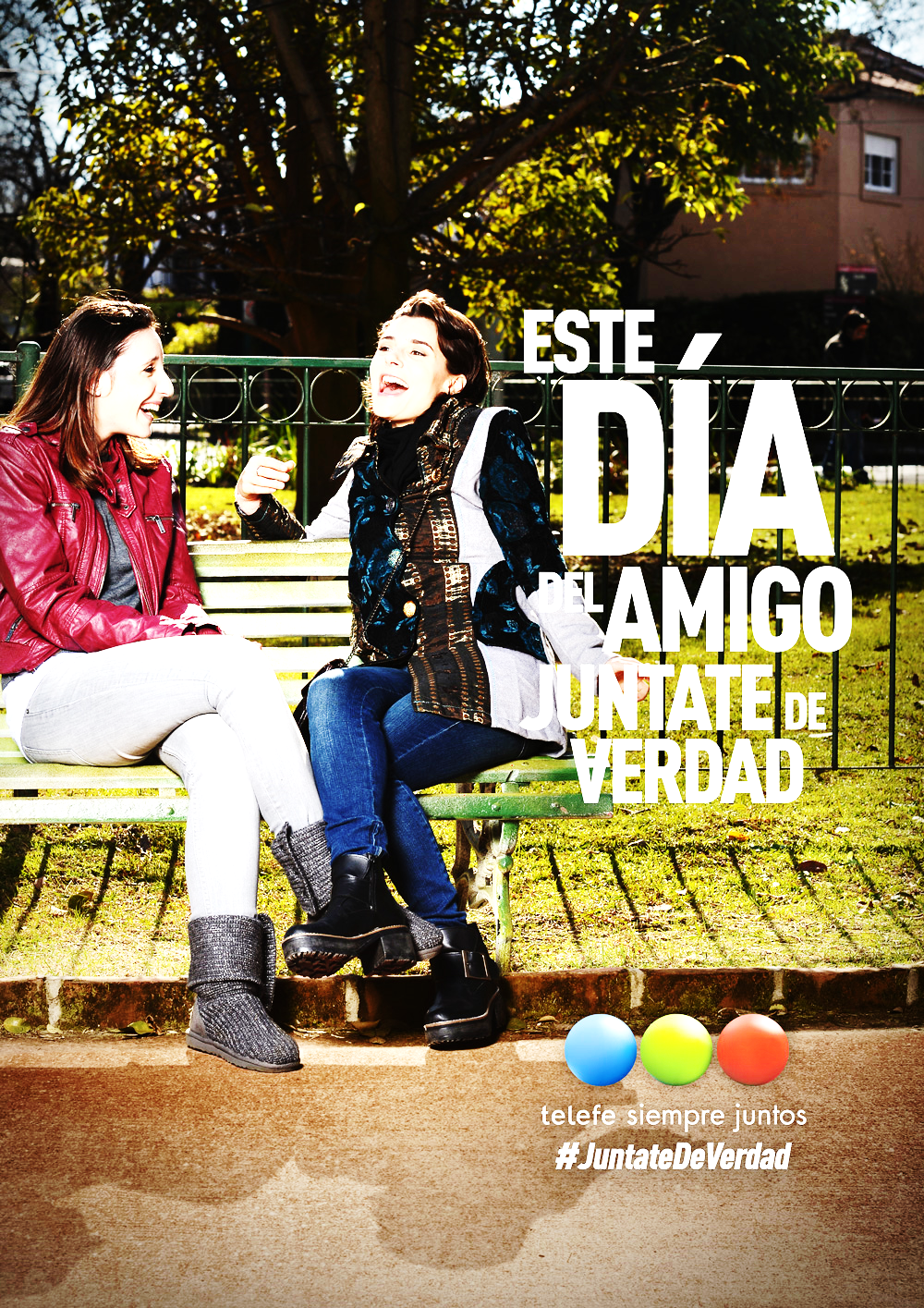 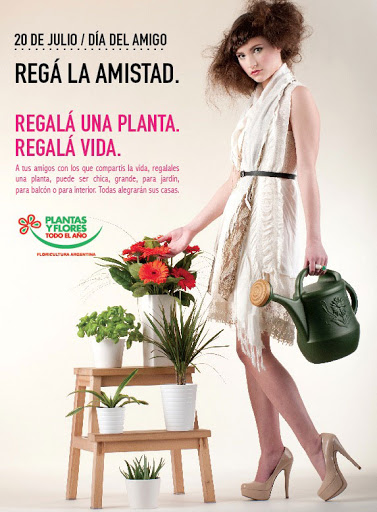 ¿Cuál es la idea que se conecta con la amistad en ambos afiches?Regalar al amigo en su día. Dedicar tiempo a la amistad.Cultivar el lazo de la amistad.No olvidar el día del amigo.Solo las amigas se celebran.En el afiche 1 ¿Qué sentido tiene el mensaje “júntate de verdad”?Juntarse con los verdaderos amigos. Solo debes juntarte este día. Ese día descubrirás a tus amigos.Pasar un buen momento en el parque.Disfruta con tus amigos y olvida lo demás. En el afiche 2, ¿con qué mensaje se asocia “regá la amistad"?La amistad se puede perder.La amistad se cultiva día a día. Tú amigo te recordará siempre.Tu amigo necesita conversar contigo.A través de una planta demostrarás cuanto quieres a tu amigo.¿Qué estereotipo se observa en ambos afiches?Social.Etnia.Género. Modelo.Edad.Contenido: Géneros no literarios, Narrativa, Comprensión lectora. OA 08: Formular interpretaciones de los textos literarios leídos o vistos, que sea coherente con su análisis.OA 10: Analizar y evaluar textos de los medios de comunicación, como noticias, reportajes, cartas al director, propaganda o crónicasInstrucciones:-Lea atentamente cada texto, y luego seleccione la alternativa que considera correcta para cada pregunta.-Recuerde que el plazo para entregar su evaluación es el 09 de octubreA TUS AMIGOSN CON LOS QUE COMPARTES LA VIDA REGALALES UNA PLANTA CHICA, GRANDE, PARA JARDIN O PARA BALCÓN. TODAS ALEGRARAN SUS CASAS.